Úřad městyse Zlonice, Nám. Pod lipami 29, PSČ 273 71 Zlonice, okres Kladno 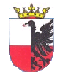                          Tel.: 312 591 101-2, Fax: 312 591 615, E-mail: o.zlonice@email.cz                                                                                                                Zlonice, dne 18.04.2019VěcSvolání prvního zasedání okrskové volební komise pro volby do Evropského parlamentu konané ve dnech 24. a 25. května 2019      V souladu s ustanovením § 16 odst. 1 písm.d) zákona č. 62/2003 Sb., o volbách do Evropského parlamentu a o změně některých zákonů, ve znění pozdějších předpisů,                                                               s v o l á v á m                       první zasedání okrskové volební komise pro volební okrsky:                                                       č. l – Zlonice – PAD       č. 2 – Zlonice – Úřad městyse                             č. 3 – Břešťany – bývalý „občanský výbor        č. 4 – Tmáň – mobilní buňka           č. 5 – Vyšínek – mobilní buňka     První zasedání OVK pro volby do Evropského parlamentu, se koná dne 03.05.2019 ve 13.00 hodin v budově Úřadu městyse Zlonice č. p. 29 -  v zasedací místnosti v přízemí.      Účast všech členů je nutná. K prvnímu zasedání je nutno vzít si občanský průkaz. Zveřejněno na úřední desce:18.04.2019                                                                                                                  Chochola Antonín                                                                                                                                                                                                                                                                       Starosta 